PROCEDIMIENTOS PARA INGRESO A LA MUNICIPALIDAD	El Jefe de cada departamento informa sobre la necesidad de personal al Departamentode Recursos Humanos	El departamento de Recursos Humanos, verifica la necesidad de contratación depersonal e informa a la Comisión de la Carrera Administrativa Municipal.	Los miembros de la Comisión de la Carrera Administrativa Municipal, realizan lasolicitud por escrito al secretario municipal para que emita el ACUERDO MUNICIPALcorrespondiente que de inicio al concurso abierto.	Si la plaza vacante se tratara de personal administrativo u operativo, se procederá ainstalar un afiche en la cartelera de la alcaldía especificando en el nombre de la plazavacante, requerimientos de la misma y fecha de recepción de curriculim, debiendoestar publicada quince días anteriores a la fecha del concurso.Si la plaza vacante se tratara de una jefatura, deberá realizarse una publicación enalgún periódico de mayor circulación, mínimo	ocho días antes de la fecha delconcurso. ( VER FORMATO 1)	La Comisión de la Carrera Administrativa con la colaboración del Departamento deRecursos Humanos, realiza la evaluación curricular; la cual se basa en un parámetropreviamente establecido, siendo diferentes las consideraciones para jefaturas,personal administrativo y personal operativo. ( VER FORMATOS 2, 3, 4, 5)	La Comisión de la Carrera Administrativa Municipal elige a los mejores aspirantes paraocupar la plaza vacante publicada, se procede a convocarles para la realización de lasdiferentes pruebas de idoneidad (test, entrevista, evaluación de las referencia tantopersonales como laborales), las cuales son evaluadas por el departamento de RecursosHumanos quienes posteriormente realizan un informe, el cual es revisado y avaladopor la Comisión de la Carrera Administrativa ( VER FORMATO 6, 7)	La Comisión de la Carrera Administrativa Municipal informa de los resultados al SeñorAlcalde/ Miembros del Concejo Municipal proponiendo al aspirante mejor calificado,considerando que la ponderación mínima para ingresar será del 70%	Una vez es aprobado el nombramiento por el Alcalde Municipal/ Miembros delConcejo Municipal, la Comisión de la Carrera Administrativa Municipal, solicita alSecretario Municipal la emisión del ACUERDO MUNICIPAL correspondiente que ampareel nombramiento en periodo de prueba de tres meses del aspirante.FORMATO 1FORMATO 2FORMATO 3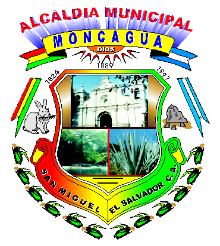 FORMATO 4FORMATO 5FORMATO 6FORMATO 7BASE LEGALLEY DE LA CARRERA ADMINISTRATIVA MUNICIPALTITULO IV CAPITULO I DEL ACCESO Y VINCULACIÓN A LA CARRERA ADMINISTRATIVAArt. 24-El acceso a la carrera administrativa municipal y los ascensos a cargos de superior nivelcomprendidos dentro de la misma o los ascensos de categoría dentro de un mismo cargo o empleo, sehará por	concurso previamente convocado por el Concejo Municipal o el Alcalde, o la MáximaAutoridad Administrativa, según corresponda.Art. 25.- Las Comisiones Municipales son competentes para realizar procesos de selección, previasolicitud y convocatoria de la autoridad correspondiente.Cuando en los procesos de selección se necesitare de personal especializado para la elaboración yrealización de pruebas de idoneidad, acreditación de requisitos y méritos y de cualquiera otra actividaddentro de los procesos de selección, los Concejos Municipales, proporcionarán la colaboración delpersonal municipal especializado en la materia de que se trate y en caso la municipalidad no contare condicho personal, podrán solicitar colaboración a otras instituciones del Estado, quienes estarán obligadasa proporcionarla;	también podrán contratar entidades públicas o privadas que vendan serviciosespecializados.Art. 26.-Los concursos serán de dos clases: de ascenso y abiertos. Los concursos de ascenso seránconvocados para promover a niveles y categorías superiores, a los servidores públicos de carrera de larespectiva municipalidad o entidad municipal que demuestren poseer los requisitos y méritos exigidospara el desempeño del cargo.Los concursos abiertos se realizarán en los casos de acceso a una plaza nueva o en los casos en que a laconvocatoria hecha de conformidad al inciso anterior, no se presentaren candidatos en el términoestipulado en la misma o cuando realizado el proceso de selección los aspirantes no hubieren obtenidola calificación requerida o la autoridad encargada de nombrar objetare la propuesta en los términos delArt. 31.En los concursos, únicamente se admitirá a los solicitantes que reúnan los requisitos contemplados enlos Nos. 1, 2, 4 y 5 del Art. 12.Art. 28.- En los casos de acceso a una plaza nueva o al ocurrir una vacante que no pueda llenarse porconcurso de ascenso, el respectivo Concejo o el Alcalde, o la Máxima Autoridad Administrativaconvocará a quienes tuvieren interés por medio de aviso al público colocado en la cartelera oficial de laMunicipalidad o Municipalidades en caso de actuación asociada. La esquela será fijada por el término dequince días anteriores a la fecha del concurso.En caso la vacante fuere en los niveles de dirección o técnico, será obligatorio además convocar pormedio de aviso en un periódico de mayor circulación, hecho por lo menos con ocho días de anterioridada la fecha del concurso, pudiendo además, emplear otros mecanismos y medios de convocatoria.El aviso contendrá el número de plazas disponibles, las funciones propias del cargo o empleo, losrequisitos y méritos necesarios para ocuparlas y la fecha en que se cerrará la inscripción y se verificaránla o las pruebas de idoneidad.Art. 29.- Las pruebas de idoneidad o instrumentos de selección tienen como finalidad explorarcompetencias de los concursantes con énfasis en conocimientos, habilidades, destrezas y aptitudes paraapreciar la capacidad, idoneidad y potencialidad de los aspirantes y establecer una clasificación de losmismos respecto a las calidades requeridas para	desempeñar con eficiencia las funciones yresponsabilidades del cargo a acceder.Las pruebas de idoneidad consistirán en la realización de uno o más exámenes de conocimientosgenerales o especiales para determinar la capacidad y la aptitud de los aspirantes y fijar su orden deprelación, pudiendo incluir estudios psicotécnicos, entrevistas y cualesquiera otras pruebas queaseguren la objetividad y la racionalidad en el proceso de selección.Art. 31.- Con base en los resultados de las pruebas de acceso a la carrera administrativa municipal o dela calificación de requisitos y méritos en los casos de ascenso de nivel, la Comisión Municipalseleccionará los tres concursantes mejor calificados, los que proporcionará al Concejo Municipal o alAlcalde Municipal, o a la Máxima Autoridad Administrativa, que corresponda hacer el nombramiento. Encaso el número de concursantes fuere inferior a tres, la Comisión lo informará así a la autoridadconvocante y le proporcionará los concursantes calificados.El Concejo Municipal o el Alcalde, o la Máxima Autoridad Administrativa, según corresponda, deberáhacer el nombramiento de entre los comprendidos en la propuesta de la Comisión Municipal, salvo quetuviere fundamentos razonables para objetar la selección, en cuyo caso, lo acordará razonadamente y locomunicará a la Comisión, solicitando una nueva propuesta.En los casos del inciso anterior, la Comisión Municipal realizará un último concurso abierto observandolos mismos procedimientos establecidos en esta ley y en este caso, se deberá nombrar al funcionario oempleado de entre los tres comprendidos en la nueva propuesta, salvo que el concurso fuere declaradodesierto por la Comisión, en cuyo caso el Concejo o el Alcalde, o la Máxima Autoridad Administrativasegún el caso, podrán nombrar directamente al empleado o funcionario, de acuerdo a la experiencia yconocimientos, observando en lo demás los requisitos establecidos en los manuales respectivos.En los casos de ausencia de concursantes o los concursantes no llenaren los requisitos o no hubierenobtenido la calificación necesaria, se declarará desierto el concurso y se deberá realizar uno nuevo. Si elnuevo concurso se declarare nuevamente desierto, la Comisión Municipal lo informará así a la autoridadcorrespondiente, quien podrá nombrar directamente al empleado o funcionario, de acuerdo a laexperiencia y conocimientos, observando en lo demás los requisitos establecidos en los manualesrespectivos. Si el nuevo concurso se realizare normalmente, se seguirán las reglas establecidas en lostres primeros incisos de este artículo.Todo concursante tiene derecho a conocer los resultados del proceso de selección o ascenso en quehubiere participado y la calificación obtenida.ALCALDIA MUNICIPAL DE MONCAGUAComisión de la Carrera Administrativa MunicipalALCALDIA MUNICIPAL DE MONCAGUAComisión de la Carrera Administrativa MunicipalALCALDIA MUNICIPAL DE MONCAGUAComisión de la Carrera Administrativa MunicipalALCALDIA MUNICIPAL DE MONCAGUAComisión de la Carrera Administrativa MunicipalALCALDIA MUNICIPAL DE MONCAGUAComisión de la Carrera Administrativa MunicipalALCALDIA MUNICIPAL DE MONCAGUAComisión de la Carrera Administrativa MunicipalALCALDIA MUNICIPAL DE MONCAGUAComisión de la Carrera Administrativa MunicipalEVALUACION CURRICULAREVALUACION CURRICULAREVALUACION CURRICULAREVALUACION CURRICULAREVALUACION CURRICULAREVALUACION CURRICULAREVALUACION CURRICULAREVALUACION CURRICULARPlaza VacanteFORMACION ACADEMICAFORMACION ACADEMICANOMBRENOMBREPONDERACION NOMBRENOMBRENOMBRENOMBRESecundariaSecundariaBásicaBásicaBachilleratoBachilleratoDiplomadoDiplomadoSeminarioSeminarioTalleresTalleresEXPERIENCIA LABORAL GENERAL  EXPERIENCIA LABORAL GENERAL  Tiempo de ServicioEXPERIENCIA LABORAL ESPECIFICAEXPERIENCIA LABORAL ESPECIFICACargos desempeñadosEn el puesto solicitadoCargos desempeñadosEn puestos afinesCargos desempeñadosNingunoTOTALTOTALEvaluación de acuerdo a los requisitos del puesto solicitado y confrontado con documentaciónEvaluación de acuerdo a los requisitos del puesto solicitado y confrontado con documentaciónEvaluación de acuerdo a los requisitos del puesto solicitado y confrontado con documentaciónEvaluación de acuerdo a los requisitos del puesto solicitado y confrontado con documentaciónEvaluación de acuerdo a los requisitos del puesto solicitado y confrontado con documentaciónEvaluación de acuerdo a los requisitos del puesto solicitado y confrontado con documentaciónEvaluación de acuerdo a los requisitos del puesto solicitado y confrontado con documentaciónEvaluación de acuerdo a los requisitos del puesto solicitado y confrontado con documentaciónJEFATURASJEFATURASNIVELPONDERACIONSecundariaBásicaBachilleratoDiplomadoSeminarioTalleresEXPERIENCIA LABORAL GENERALEXPERIENCIA LABORAL ESPECIFICACARGOS DESEMPEÑADOSEvaluación de acuerdo a los requisitos del puesto solicitado y confrontado con documentaciónEvaluación de acuerdo a los requisitos del puesto solicitado y confrontado con documentaciónAREA ADMINISTRATIVAAREA ADMINISTRATIVANIVELPONDERACIONSecundariaBásicaBachilleratoDiplomadoSeminarioTalleresEXPERIENCIA LABORAL GENERALEXPERIENCIA LABORAL ESPECIFICACARGOS DESEMPEÑADOSEvaluación de acuerdo a los requisitos del puesto solicitado y confrontado con documentaciónEvaluación de acuerdo a los requisitos del puesto solicitado y confrontado con documentaciónAREA OPERATIVAAREA OPERATIVANIVELPONDERACIONSecundariaBásicaBachilleratoDiplomadoSeminarioTalleresEXPERIENCIA LABORAL GENERALEXPERIENCIA LABORAL ESPECIFICACARGOS DESEMPEÑADOSEvaluación de acuerdo a los requisitos del puesto solicitado y confrontado con documentaciónEvaluación de acuerdo a los requisitos del puesto solicitado y confrontado con documentaciónPARAMETROS PARA EVALUAR LA ENTREVISTAPARAMETROS PARA EVALUAR LA ENTREVISTAPARAMETROS PARA EVALUAR LA ENTREVISTAPARAMETROS PARA EVALUAR LA ENTREVISTAPARAMETROS PARA EVALUAR LA ENTREVISTAPARAMETROS PARA EVALUAR LA ENTREVISTAPARAMETROS PARA EVALUAR LA ENTREVISTACRITERIOSASPIRANTE 1ASPIRANTE 1ASPIRANTE 2ASPIRANTE 2ASPIRANTE 3ASPIRANTE 3CRITERIOSFAVORABLEDESFAVORABLEFABORABLEDESFAVORABLEFABORABLEDESFAVORABLEPresencia PersonalForma de VestirAspectos de Salud y LimpiezaSeguridad para expresar ideasConocimientoAtenciónComprensión y Análisis RacionalComportamientoDisponibilidadDeseos de superaciónTOTALPlaza Vacante_________________________________, Departamento___________________________________Plaza Vacante_________________________________, Departamento___________________________________Plaza Vacante_________________________________, Departamento___________________________________Plaza Vacante_________________________________, Departamento___________________________________Plaza Vacante_________________________________, Departamento___________________________________Plaza Vacante_________________________________, Departamento___________________________________Plaza Vacante_________________________________, Departamento___________________________________ASPIRANTESRESULTADOS DE IDONEIDAD 50%RESULTADOS DE IDONEIDAD 50%EVALUACION CURRICULAR 20%ENTREVISTA 20%REFERENCIA LABORAL 10%TOTALASPIRANTESNOTAPORC. %EVALUACION CURRICULAR 20%ENTREVISTA 20%REFERENCIA LABORAL 10%TOTALPORCENTAJE MINIMO REQUERIDO=         70%Moncagua,        de            deMIEMBROS DE LA COMISION DE LA CARRERA ADMINISTRATIVA MUNICIPALRepresentante Propietario del Sr. Alcalde                                          Representante Propietario del Concejo MunicipalRepresentante Propietario de Jefes                                               Representante Propietario del empleadosPORCENTAJE MINIMO REQUERIDO=         70%Moncagua,        de            deMIEMBROS DE LA COMISION DE LA CARRERA ADMINISTRATIVA MUNICIPALRepresentante Propietario del Sr. Alcalde                                          Representante Propietario del Concejo MunicipalRepresentante Propietario de Jefes                                               Representante Propietario del empleadosPORCENTAJE MINIMO REQUERIDO=         70%Moncagua,        de            deMIEMBROS DE LA COMISION DE LA CARRERA ADMINISTRATIVA MUNICIPALRepresentante Propietario del Sr. Alcalde                                          Representante Propietario del Concejo MunicipalRepresentante Propietario de Jefes                                               Representante Propietario del empleadosPORCENTAJE MINIMO REQUERIDO=         70%Moncagua,        de            deMIEMBROS DE LA COMISION DE LA CARRERA ADMINISTRATIVA MUNICIPALRepresentante Propietario del Sr. Alcalde                                          Representante Propietario del Concejo MunicipalRepresentante Propietario de Jefes                                               Representante Propietario del empleadosPORCENTAJE MINIMO REQUERIDO=         70%Moncagua,        de            deMIEMBROS DE LA COMISION DE LA CARRERA ADMINISTRATIVA MUNICIPALRepresentante Propietario del Sr. Alcalde                                          Representante Propietario del Concejo MunicipalRepresentante Propietario de Jefes                                               Representante Propietario del empleadosPORCENTAJE MINIMO REQUERIDO=         70%Moncagua,        de            deMIEMBROS DE LA COMISION DE LA CARRERA ADMINISTRATIVA MUNICIPALRepresentante Propietario del Sr. Alcalde                                          Representante Propietario del Concejo MunicipalRepresentante Propietario de Jefes                                               Representante Propietario del empleadosPORCENTAJE MINIMO REQUERIDO=         70%Moncagua,        de            deMIEMBROS DE LA COMISION DE LA CARRERA ADMINISTRATIVA MUNICIPALRepresentante Propietario del Sr. Alcalde                                          Representante Propietario del Concejo MunicipalRepresentante Propietario de Jefes                                               Representante Propietario del empleadosTOTAL